03 октября 2012г                                                                                       №34-пгО внесении изменений в Положение об антикоррупционной экспертизе муниципальных правовых актов, проектов муниципальных правовых актов, утвержденное постановлением Главы Едогонского  сельского поселения от 04.10.2010года №32    В целях приведения в соответствие с действующим законодательством, руководствуясь Федеральным законом от 17.07.2009г №172-ФЗ «Об антикоррупционной экспертизе нормативных правовых актов и проектов нормативных правовых актов», Постановлением Правительства Российской Федерации от 26.02.2010г №96 «Об антикоррупционной экспертизе нормативных правовых актов и проектов нормативных правовых актов», Уставом Едогонского сельского поселения,постановляю:1. Внести в Положение об антикоррупционной экспертизе нормативных правовых актов и проектов нормативных правовых актов, утвержденное постановлением Главы Едогонского сельского поселения от04.10.2010года №32 (далее- Положение) следующее изменение:1.1. В пункте 2.3 Положения слова «может быть проведена» заменить словом «проводится».2. Опубликовать настоящее постановление в газете «Едогонский вестник».3. Контроль за исполнением настоящего постановления оставляю за собой.Глава Едогонскогосельского поселения	Б.И.Мохун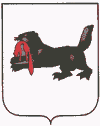 ИРКУТСКАЯ  ОБЛАСТЬТУЛУНСКИЙ РАЙОНАДМИНИСТРАЦИЯЕдогонского сельского поселенияП О С Т А Н О В Л Е Н И Е